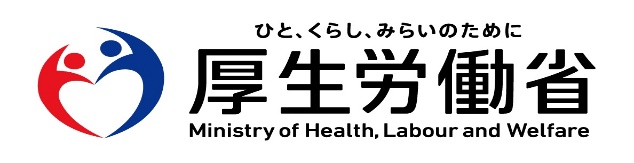 ▲▽▲▽▲▽▲▽▲▽▲▽▲▽▲▽▲▽▲▽▲▽▲▽▲▽▲▽▲▽▲▽▲▽▲▽▲▽▲福島労働局メールマガジン　令和４年９月１３日発行日頃より、労働行政の運営につきまして、格別のご理解とご協力を賜り厚く御礼申し上げます。このメールマガジンでは、当局において前月に報道発表（ホームページ掲載分含む）した資料、労働局等が開催するセミナー等の日程、法改正の概要等の情報を中心にお知らせいたします。なお、詳細につきましては、当局及び厚生労働省ホームページの該当ＵＲＬをご覧ください。▲▽▲▽▲▽▲▽▲▽▲▽▲▽▲▽▲▽▲▽▲▽▲▽▲▽▲▽▲▽▲▽▲▽▲▽▲▽▲【福島労働局からのご案内】　（令和４年８月30日定例報告会で発表しました。）　➡　新型コロナウイルス感染症の影響を受ける労働者、事業主に対する支援措置　　　　https://jsite.mhlw.go.jp/fukushima-roudoukyoku/content/contents/001243477.pdf 　　➡　福島労働局からのお知らせ　　　　 　https://jsite.mhlw.go.jp/fukushima-roudoukyoku/content/contents/001243478.pdf【報道発表】○令和４年８月発表資料NEW   https://jsite.mhlw.go.jp/fukushima-roudoukyoku/houdou_00071.html▶8/31令和4年度治療と仕事の両立支援セミナーを開催▶8/31福島労働局職員の新型コロナウイルス感染症への感染について▶8/30福島労働局職員の新型コロナウイルス感染症への感染について▶8/30令和4年7月分 最近の雇用失業情勢 ▶8/30 10月1日から10月7日は「全国労働衛生週間」です▶8/30 令和5年3月新規高等学校卒業者の職業紹介状況（令和4年7月末現在)▶8/29福島労働局職員の新型コロナウイルス感染症への感染について▶8/26福島労働局職員の新型コロナウイルス感染症への感染について▶8/25福島労働局職員の新型コロナウイルス感染症への感染について▶8/25令和4年度福島県地域両立支援推進チーム連絡会議を開催▶8/24福島労働局職員の新型コロナウイルス感染症への感染について▶8/23福島労働局職員の新型コロナウイルス感染症への感染について▶8/22福島労働局職員の新型コロナウイルス感染症への感染について▶8/19須賀川公共職業安定所職員の新型コロナウイルス感染症への感染について　　　▶8/19雇用保険電子申請事務センター職員の新型コロナウイルス感染症への感染について ▶8/19いわき労働基準監督署職員の新型コロナウイルス感染症への感染について▶8/17相双公共職業安定所職員の新型コロナウイルス感染症への感染について ▶8/17会津若松公共職業安定所職員の新型コロナウイルス感染症への感染について ▶8/17雇用調整助成金等事務センター職員の新型コロナウイルス感染症への感染について ▶8/17福島労働局職員の新型コロナウイルス感染症への感染について　 ▶8/15福島公共職業安定所職員の新型コロナウイルス感染症への感染について ▶8/15福島労働局職員の新型コロナウイルス感染症への感染について　  ▶8/15会津若松公共職業安定所喜多方出張所職員の新型コロナウイルス感染症への感染について 　 ▶8/15いわき公共職業安定所職員の新型コロナウイルス感染症への感染について▶8/12『福島県最低賃金（時間額）を858円（+30円）に引上げ ▶8/12福島労働局職員の新型コロナウイルス感染症への感染について ▶8/12いわき公共職業安定所職員の新型コロナウイルス感染症への感染について ▶8/10「ユースエール認定企業」認定通知書交付式を行います▶8/10福島労働局職員の新型コロナウイルス感染症への感染について ▶8/9福島労働局職員の新型コロナウイルス感染症への感染について▶8/8福島公共職業安定所職員の新型コロナウイルス感染症への感染について▶8/8いわき公共職業安定所小名浜出張所職員の新型コロナウイルス感染症への感染について ▶8/8雇用調整助成金等事務センター職員の新型コロナウイルス感染症への感染について ▶8/5雇用調整助成金等事務センター職員の新型コロナウイルス感染症への感染について ▶8/5福島労働局職員の新型コロナウイルス感染症への感染について ▶8/3福島公共職業安定所職員の新型コロナウイルス感染症への感染について ▶8/2福島公共職業安定所職員の新型コロナウイルス感染症への感染について▶8/1いわき公共職業安定所勿来出張所職員の新型コロナウイルス感染症への感染について ▶8/1いわき公共職業安定所職員の新型コロナウイルス感染症への感染について 　▶8/1福島公共職業安定所職員の新型コロナウイルス感染症への感染について【イベント情報】☞　随時更新中です。○令和４年８月発表NEW　  https://jsite.mhlw.go.jp/fukushima-roudoukyoku/news_topics/event.html　　  ▶8/30 　9月29日（木）【製造業】企業ミニ面接会を開催します（ハローワーク二本松）   ▶8/24  ハローワーク須賀川で「若年者向け就職活動応援セミナー」を開催します   ▶8/23  9月20日（火）開催　自衛官採用説明会（ハローワーク会津若松）  ▶8/22  9月13日（火）【警備業】職場見学バスツアーを開催します（ハローワーク会津若松） ▶8/22 厚生労働省委託事業　労働契約等解説セミナー2022が開催されます ▶8/18  9月21日（水）開催　シニア就職応援セミナー（ハローワーク会津若松）   ▶8/3 【改正育児・介護休業法】　オンライン説明会・個別相談会を開催します【重要なお知らせ】　○福島県最低賃金が令和4年10月6日から時間給「８５８円」に変わりますNEW　　☞https://jsite.mhlw.go.jp/fukushima-roudoukyoku/content/contents/001238168.pdf  ○業務改善助成金が拡充されました【9月1日改正】NEW　　　 従業員の賃金引上げと設備投資を行う事業主を支援します。　　☞https://jsite.mhlw.go.jp/fukushima-roudoukyoku/　○コロナ関連施策リーフレット「生活を支えるための支援のご案内」の更新について　　【9月7日更新】NEW　　☞https://www.mhlw.go.jp/content/10900000/000622924.pdf　○高校生の採用選考を行う企業の皆さまへのお願いNEW　　　☞https://jsite.mhlw.go.jp/fukushima-roudoukyoku/newpage_00512.html次回は１０月上旬に配信予定です。※※※※※※※※※※※※※※※※※※※※※※※※※※※※※※※※※※福島労働局雇用環境・均等室（担当：川村）　〒９６０－８０２１　福島市霞町１－４６　電話　０２４－５３６－２７７７、FAX　０２４－５３６－４６５８※※※※※※※※※※※※※※※※※※※※※※※※※※※※※※※※※※